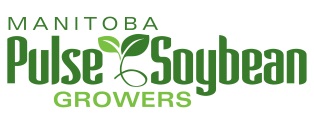 Annual General MeetingFebruary 14, 20188:00 a.m. – 9:00 a.m.Victoria Inn Hotel and Convention CentreItemAgenda ItemPresenter1.8:00 am Annual General Meeting called to orderJ. Voth2.AGENDAMOTION:  that the agenda for the February 14, 2018 Annual General Meeting be approved as presented.   –CARRIED-J. Voth3.MEETING PROCEDURESReview of MPSG’s AGM rules.J. Voth4.MINUTES OF THE 2017 AGMMOTION:  that the minutes of the 2017 Annual Meeting be adopted as circulated.   –CARRIED-J. Voth5.NOMINATIONS COMMITTEE REPORT The terms of Rick Vaags, Ben Martens and Albert Turski are expiring. All except Albert Turski have agreed to let their names stand for re-election.  Jason Voth tendered his resignation. Two new active members’ names were brought forward: Hailey Jefferies and Brendan Phillips.  Since no other names were submitted to the Nominations Committee, members are elected by acclamation.  Introduction of new and returning board members.M. Rattai6. AUDITOR’S REPORT MOTION: that the 2017 audited financial statements be adopted as presented by Dale George of George & Associates Chartered Professional Accountants Inc.  –CARRIED-D. George7.APPOINTMENT OF AUDITORSMOTION: that George & Associates Chartered Professional Accountants Inc.  be appointed auditors for the Manitoba Pulse & Soybean Growers for 2017.  -CARRIED –J. Voth8.RESEARCH REPORTD. Domitruk presented the 2017 research and production report.D. Domitruk9.BOARD AND MANAGERS REPORT  F. Labelle presented the Board and Manager’s report which was included in the AGM meeting booklet distributed to attending members.F. Labelle10.OUTGOING DIRECTOR PRESENTATIONJ.  Voth and A. Turski were recognized for their dedication and leadership to the pulse industry.J. Preun11.AMALGAMATION PRESENTATION Presentation to those in attendance.F. Prince12.AMALGAMATION DISCUSSIONComments and discussion from members.J. Voth/F. Prince13.RESOLUTIONS COMMITTEE REPORT –J. Voth reported that resolutions could not be received from the floor based on the MPSG by-laws and that no resolutions were submitted prior to the deadline.J. Voth14.CALL FOR OTHER BUSINESS -There was no other business to report.J. Voth15.ADJOURN 9:25 amMOTION: R. Froese that the 2018 Annual General Meeting be adjourned. -CARRIED-J. Voth